INDICAÇÃO Nº 1336/2015Sugere ao Poder Executivo Municipal a realização de estudos visando à instalação de redutores e/ou de fiscalizadores de velocidade por toda a extensão da Avenida Tiradentes, em Santa Bárbara d’Oeste. Excelentíssimo Senhor Prefeito Municipal, Nos termos do Art. 108 do Regimento Interno desta Casa de Leis, dirijo-me a Vossa Excelência para sugerir que, por intermédio do Setor competente, sejam realizados estudos visando à instalação de redutores e/ou de fiscalizadores de velocidade por toda a extensão da Avenida Tiradentes, neste município. Justificativa:Moradores da Avenida supracitada e dos bairros próximos abordaram esse Vereador para reclamar dos motoristas que trafegam em alta velocidade pela via, colocando em risco a vida de pedestres e condutores. Conforme relatos dos moradores locais, a referida via pública é bastante movimentada e, com frequência acontecem colisões, exatamente por não haver respeito, por parte dos motorista, da velocidade permitida para trafegar pela Avenida. Solicito com a máxima urgência, o estudo mencionado acima para que seja encontrada uma solução para o problema, antes que novos acidentes venham acontecer.Plenário “Dr. Tancredo Neves”, em 31 de Março de 2015.Ducimar de Jesus Cardoso“Kadu Garçom”-Vereador-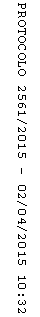 